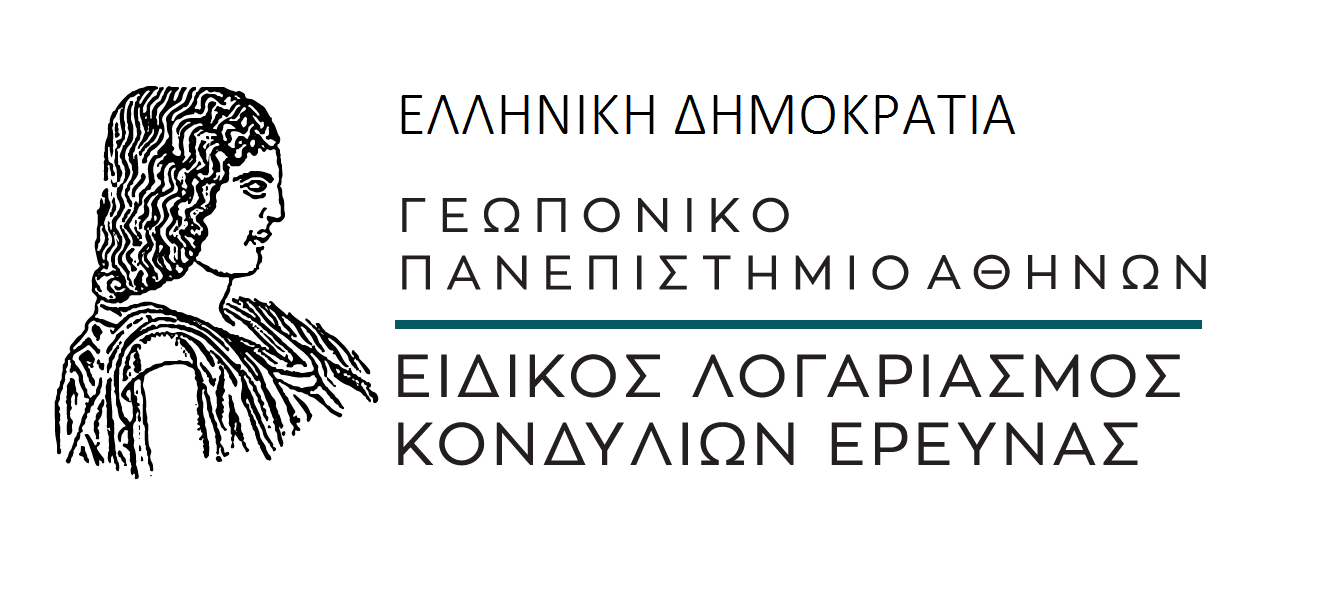 ΑΘΗΝΑ …………………………………..ΑΙΤΗΣΗΕπώνυμο: ……………………………………Όνομα: ………………………………………Όνομα πατέρα: ………………………….…Δ/vση κατοικίας: …………………………...……………………………………………..Αριθ. Τηλεφώνου:  …………………….......Αριθ. Αστ. Ταυτότητας: …………………… Ειδικότητα: ………………………………..ΠΡΟΣ Τη Μονάδα Οικονομικής και Διοικητικής Υποστήριξης  ΕΛΚΕ Γ.Π.ΑΔια της παρούσης; αιτούμαι την χορήγηση βεβαιώσεως προϋπηρεσίας για την απασχόλησή µου στα προγράμματα µε τίτλο: 1) …………………………………………………….………………………………………......…………….…………………………………………..…………….…………………………………………..…………….Επιστημ. Υπεύθυνος ………………………………….Χρονική διάρκεια ……………………….……………2) ……………………………………………………...………………………………………......…………….…………………………………………..…………….…………………………………………..…………….Επιστημ. Υπεύθυνος ………………………………….Χρονική διάρκεια ……………………….……………3) ………………………………………..…………….………………………………………......…………….…………………………………………..…………….…………………………………………..…………….Επιστημ. Υπεύθυνος ………………………………….Χρονική διάρκεια ……………………….……………Η βεβαίωση θα χρησιμοποιηθεί για …….………………………………………………………..…………….Ο / Η Αιτ ……………………………………